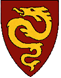 Seljord kommuneProsedyre – aktivitetsplikt. Aktivitetsplikt: 
Dersom ein elev ikkje har eit trygt og godt skulemiljø, kan eleven eller foreldra melde saka til Statsforvaltaren etter at saka er teken opp med rektor og tidlegast ei veke etter at saka er tatt opp med rektor. Kjem Statsforvaltaren til at skulen ikkje har oppfylt aktivitetsplikta kan Statsforvaltaren fatte vedtak om kva skulen skal gjere for å sørgje for at eleven får eit trygt og godt skulemiljø. Med helsing____________________ Rektor NN
Føresette har lese aktivitetsplanen dato/sign. : ___________ ______________Elevens namn og fødselsår: …………………………………………………
Kva problem tiltaka skal løyse?Er elevens beste vurdert – korleis, kven er spurd? Korleis er vurderingane lagt vekt på?
Kva tiltak skulen har planlagt?Når skal tiltaka gjennomførast?Er eleven høyrd?
Legg ved dokumentasjon. Kven er ansvarleg for gjennomføring av tiltaka?Når skal tiltaka evaluerast?NB. Kvart tiltak skal evaluerast separat. Oppfylging for å sjekke ut at eleven har eit trygt og godt skulemiljø